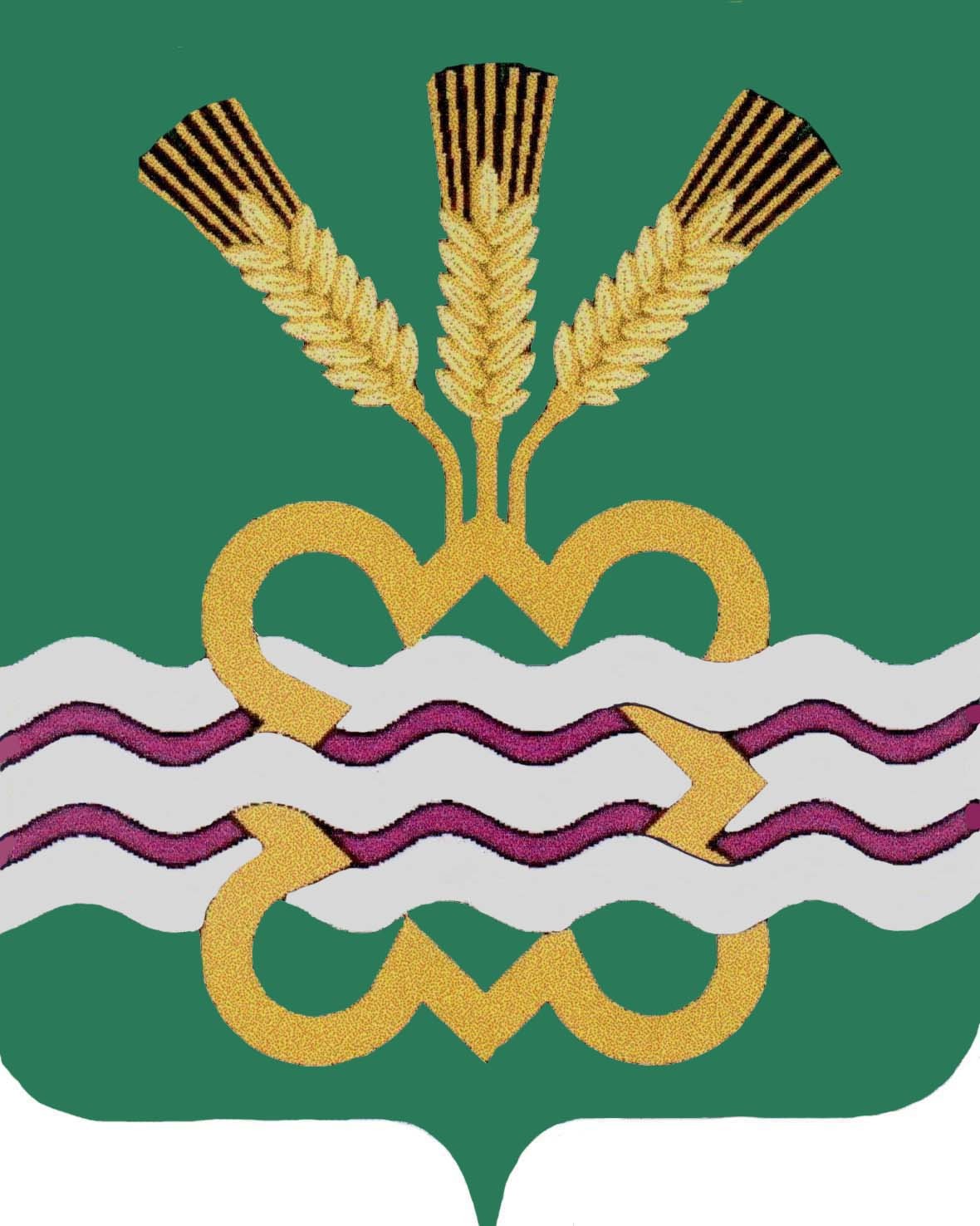 РОССИЙСКАЯ ФЕДЕРАЦИЯ СВЕРДЛОВСКАЯ  ОБЛАСТЬ                     ДУМА  КАМЕНСКОГО  ГОРОДСКОГО  ОКРУГАПЯТЫЙ  СОЗЫВ  Внеочередное заседание  Р Е Ш Е Н И Е № 67 22 ноября  2012 годаО внесении изменений в Решение Думы Каменского городского округа от 18.11.2010г. № 341 «О введении на территории муниципального образования «Каменский городской округ» системы налогообложения в виде единого налога на вмененный доход для отдельных видов деятельности»В соответствии со статьей 346.26 главой 26.3 Налогового кодекса Российской Федерации (ред. от 28.09.2010г.), Бюджетным кодексом  Российской Федерации (ред. от 30.09.2010г.), Федеральным законом от 25.06.2012 г. N 94 - ФЗ "О внесении изменений в части первую и вторую Налогового кодекса Российской Федерации и отдельные законодательные акты Российской Федерации", Федеральным законом от 6 октября 2003 г. № 131 - ФЗ «Об общих принципах организации местного самоуправления в  Российской Федерации», руководствуясь статьей 23 Устава  муниципального образования «Каменский городской округ», Дума Каменского городского округаР Е Ш И Л А:1. Внести в Решение Думы Каменского городского округа от 18.11.2010 года № 341 «О введении на территории муниципального образования «Каменский городской округ» системы налогообложения в виде единого налога на вмененный доход для отдельных видов деятельности" (далее по тексту – Решение) следующие изменения:1) в подпунктах 3, 4 пункта 2 Решения, слово "автотранспортных" заменить словом "автомототранспортных";2) в подпункте 11 пункта 2 Решения, слова "на транспортных средствах" заменить словами  "с использованием внешних и внутренних поверхностей транспортных средств";3) приложения 1 - 12 к Решению изложить в новой редакции (прилагаются).3. Настоящее Решение вступает в силу с 1 января 2013 года.4. Опубликовать настоящее Решение в газете "Пламя" и разместить на официальном сайте Каменского городского округа в сети "Интернет".       5. Контроль за исполнением настоящего Решения возложить на постоянный Комитет по экономической политике, бюджету и налогам  (Г.Т.Лисицина).Глава Каменского городского округа                                                       С.А. БелоусовПредседатель ДумыКаменского городского округа                                                                  В.И. ЧемезовПриложение 1к Решению ДумыКаменского городского округаот 22.11.2012 г. № 67ЗНАЧЕНИЕКОРРЕКТИРУЮЩЕГО КОЭФФИЦИЕНТА БАЗОВОЙ ДОХОДНОСТИ,УЧИТЫВАЮЩЕГО СОВОКУПНОСТЬ ОСОБЕННОСТЕЙ ВЕДЕНИЯПРЕДПРИНИМАТЕЛЬСКОЙ ДЕЯТЕЛЬНОСТИ ПО ОКАЗАНИЮ БЫТОВЫХ УСЛУГ Приложение 2к Решению ДумыКаменского городского округаот 22.11.2012 г. № 67ЗНАЧЕНИЕКОРРЕКТИРУЮЩЕГО КОЭФФИЦИЕНТА БАЗОВОЙ ДОХОДНОСТИ,УЧИТЫВАЮЩЕГО ОСОБЕННОСТИ ВЕДЕНИЯ ПРЕДПРИНИМАТЕЛЬСКОЙ ДЕЯТЕЛЬНОСТИ ПО ОКАЗАНИЮ ВЕТЕРИНАРНЫХ УСЛУГПриложение 3к Решению ДумыКаменского городского округаот 22.11.2012 г. № 67ЗНАЧЕНИЕКОРРЕКТИРУЮЩЕГО КОЭФФИЦИЕНТА БАЗОВОЙ ДОХОДНОСТИ,УЧИТЫВАЮЩЕГО ОСОБЕННОСТИ ВЕДЕНИЯ ПРЕДПРИНИМАТЕЛЬСКОЙ ДЕЯТЕЛЬНОСТИ ПО ОКАЗАНИЮ УСЛУГ ПО РЕМОНТУ, ТЕХНИЧЕСКОМУ ОБСЛУЖИВАНИЮ И МОЙКЕ АВТОМОТОТРАНСПОРТНЫХ СРЕДСТВПриложение 4к Решению ДумыКаменского городского округаот 22.11.2012 г. № 67ЗНАЧЕНИЕКОРРЕКТИРУЮЩЕГО КОЭФФИЦИЕНТА БАЗОВОЙ ДОХОДНОСТИ,УЧИТЫВАЮЩЕГО ОСОБЕННОСТИ ВЕДЕНИЯ ПРЕДПРИНИМАТЕЛЬСКОЙ ДЕЯТЕЛЬНОСТИ ПО ПРЕДОСТАВЛЕНИЮ ВО ВРЕМЕННОЕ ВЛАДЕНИЕ (В ПОЛЬЗОВАНИЕ) МЕСТ ДЛЯ СТОЯНКИАВТОМОТОТРАНСПОРТНЫХ СРЕДСТВ, А ТАКЖЕ ПО ХРАНЕНИЮАВТОМОТОТРАНСПОРТНЫХ СРЕДСТВ НА ПЛАТНЫХ СТОЯНКАХПриложение 5к Решению ДумыКаменского городского округаот 22.11.2012 г. № 67ЗНАЧЕНИЕКОРРЕКТИРУЮЩЕГО КОЭФФИЦИЕНТА БАЗОВОЙ ДОХОДНОСТИ,УЧИТЫВАЮЩЕГО СОВОКУПНОСТЬ ОСОБЕННОСТЕЙ ВЕДЕНИЯПРЕДПРИНИМАТЕЛЬСКОЙ ДЕЯТЕЛЬНОСТИ ПО ОКАЗАНИЮ АВТОТРАНСПОРТНЫХ УСЛУГ ПО ПЕРЕВОЗКЕ ПАССАЖИРОВ И ГРУЗОВ, ОСУЩЕСТВЛЯЕМЫХОРГАНИЗАЦИЯМИ И ИНДИВИДУАЛЬНЫМИ ПРЕДПРИНИМАТЕЛЯМИ, имеющими на праве собственности или ином праве (пользования, владения и (или) распоряжения) не более 20 транспортных средств,  предназначенных для оказания таких услуг   Приложение 6к Решению ДумыКаменского городского округаот 22.11.2012 г. № 67ЗНАЧЕНИЕКОРРЕКТИРУЮЩЕГО КОЭФФИЦИЕНТА БАЗОВОЙ ДОХОДНОСТИ,УЧИТЫВАЮЩЕГО ОСОБЕННОСТИ ВЕДЕНИЯ  ПРЕДПРИНИМАТЕЛЬСКОЙ ДЕЯТЕЛЬНОСТИ ПО РАСПРОСТРАНЕНИЮ НАРУЖНОЙ РЕКЛАМЫ С ИСПОЛЬЗОВАНИЕМ РЕКЛАМНЫХ КОНСТРУКЦИЙПриложение 7к Решению ДумыКаменского городского округаот 22.11.2012 г. № 67ЗНАЧЕНИЕКОРРЕКТИРУЮЩЕГО КОЭФФИЦИЕНТА БАЗОВОЙ ДОХОДНОСТИ,УЧИТЫВАЮЩЕГО ОСОБЕННОСТИ ВЕДЕНИЯ  ПРЕДПРИНИМАТЕЛЬСКОЙ ДЕЯТЕЛЬНОСТИ ПО РАЗМЕЩЕНИЮ РЕКЛАМЫ С ИСПОЛЬЗОВАНИЕМ ВНЕШНИХ И ВНУТРЕННИХ ПОВЕРХНОСТЕЙ  ТРАНСПОРТНЫХ СРЕДСТВПриложение 8к Решению ДумыКаменского городского округаот 22.11.2012 г. № 67ЗНАЧЕНИЕКОРРЕКТИРУЮЩЕГО КОЭФФИЦИЕНТА БАЗОВОЙ ДОХОДНОСТИ,УЧИТЫВАЮЩЕГО ОСОБЕННОСТИ ВЕДЕНИЯ  ПРЕДПРИНИМАТЕЛЬСКОЙ ДЕЯТЕЛЬНОСТИ ПО ОКАЗАНИЮ УСЛУГ ПО ВРЕМЕННОМУ РАЗМЕЩЕНИЮ И ПРОЖИВАНИЮПриложение 9к Решению ДумыКаменского городского округаот 22.11.2012 г. № 67ЗНАЧЕНИЕКОРРЕКТИРУЮЩЕГО КОЭФФИЦИЕНТА БАЗОВОЙ ДОХОДНОСТИ,УЧИТЫВАЮЩЕГО СОВОКУПНОСТЬ ОСОБЕННОСТЕЙ ВЕДЕНИЯПРЕДПРИНИМАТЕЛЬСКОЙ ДЕЯТЕЛЬНОСТИ ПО ОСУЩЕСТВЛЕНИЮ РОЗНИЧНОЙ ТОРГОВЛИ Примечание: Реализация на одном объекте организации розничной торговли  иных товаров вне населенных пунктов К2 равен 0,5.Приложение 10к Решению ДумыКаменского городского округаот 22.11.2012 г. № 67ЗНАЧЕНИЕКОРРЕКТИРУЮЩЕГО КОЭФФИЦИЕНТА БАЗОВОЙ ДОХОДНОСТИ,УЧИТЫВАЮЩЕГО СОВОКУПНОСТЬ ОСОБЕННОСТЕЙ ВЕДЕНИЯПРЕДПРИНИМАТЕЛЬСКОЙ ДЕЯТЕЛЬНОСТИ ПО ОКАЗАНИЮ УСЛУГ ОБЩЕСТВЕННОГО ПИТАНИЯ Приложение 11к Решению ДумыКаменского городского округаот 22.11.2012 г. № 67ЗНАЧЕНИЕКОРРЕКТИРУЮЩЕГО КОЭФФИЦИЕНТА БАЗОВОЙ ДОХОДНОСТИ,УЧИТЫВАЮЩЕГО СОВОКУПНОСТЬ ОСОБЕННОСТЕЙ ВЕДЕНИЯ ПРЕДПРИНИМАТЕЛЬСКОЙ ДЕЯТЕЛЬНОСТИ ПО ПЕРЕДАЧЕ ВО ВРЕМЕННОЕ ВЛАДЕНИЕ И (ИЛИ) ПОЛЬЗОВАНИЕ ТОРГОВЫХ МЕСТ, РАСПОЛОЖЕННЫХ В ОБЪЕКТАХ СТАЦИОНАРНОЙ ТОРГОВОЙ СЕТИ, А ТАКЖЕ ОБЪЕКТОВ ОРГАНИЗАЦИИ ОБЩЕСТВЕННОГО ПИТАНИЯ, НЕ ИМЕЮЩИХ ЗАЛА ОБСЛУЖИВАНИЯ ПОСЕТИТЕЛЕЙПриложение 12к Решению ДумыКаменского городского округаот 22.11.2012 г. № 67ЗНАЧЕНИЕКОРРЕКТИРУЮЩЕГО КОЭФФИЦИЕНТА БАЗОВОЙ ДОХОДНОСТИ,УЧИТЫВАЮЩЕГО СОВОКУПНОСТЬ ОСОБЕННОСТЕЙ ВЕДЕНИЯПРЕДПРИНИМАТЕЛЬСКОЙ ДЕЯТЕЛЬНОСТИ  ПО ПЕРЕДАЧЕ ВО ВРЕМЕННОЕ ВЛАДЕНИЕ И (ИЛИ) ПОЛЬЗОВАНИЕ ЗЕМЕЛЬНЫХ УЧАСТКОВ ДЛЯ РАЗМЕЩЕНИЯ ОБЪЕКТОВ СТАЦИОНАРНОЙ И НЕСТАЦИОНАРНОЙ ТОРГОВОЙ СЕТИ, А ТАКЖЕ ОБЪЕКТОВ ОРГАНИЗАЦИИ ОБЩЕСТВЕННОГО ПИТАНИЯN 
п/пОсобенности ведения предпринимательской     
деятельности в зависимости от видов оказываемых услугЗначение корректирующего коэффициента базовой доходности (К2), учитывающего совокупность особенностей ведения предпринимательской    
деятельности в зависимости от численности населения  населенного пункта, в котором осуществляется предпринимательская деятельность
Значение корректирующего коэффициента базовой доходности (К2), учитывающего совокупность особенностей ведения предпринимательской    
деятельности в зависимости от численности населения  населенного пункта, в котором осуществляется предпринимательская деятельность
Значение корректирующего коэффициента базовой доходности (К2), учитывающего совокупность особенностей ведения предпринимательской    
деятельности в зависимости от численности населения  населенного пункта, в котором осуществляется предпринимательская деятельность
Значение корректирующего коэффициента базовой доходности (К2), учитывающего совокупность особенностей ведения предпринимательской    
деятельности в зависимости от численности населения  населенного пункта, в котором осуществляется предпринимательская деятельность
Значение корректирующего коэффициента базовой доходности (К2), учитывающего совокупность особенностей ведения предпринимательской    
деятельности в зависимости от численности населения  населенного пункта, в котором осуществляется предпринимательская деятельность
N 
п/пОсобенности ведения предпринимательской     
деятельности в зависимости от видов оказываемых услугп.Мартюшс.Покровскоес.Колчеданс.Позарихап.Мартюшс.Покровскоес.Колчеданс.Позарихас.Новоисетскоес.Маминскоес.Травянскоес.Рыбниковскоес.Сосновскоес.Сипавскоес.Клевакинскоес.Кисловскоед.Бродд.Соколова (Колч.)п.Ленинскийд.Пироговод.Черноскутовап.Н-Бытс.Б-Грязнухас.Черемховод.Кремлевкап.Первомайскийд.Богатенковоп.ГорныйИные   
населенные
пункты  1.ОКАЗАНИЕ БЫТОВЫХ УСЛУГ, ИХ ГРУПП, ПОДГРУПП, ВИДОВ И (ИЛИ) ОТДЕЛЬНЫХ БЫТОВЫХ УСЛУГ КЛАССИФИЦИРУЕМЫХ В СООТВЕТСТВИИ С ОБЩЕРОССИЙСКИМ КЛАССИФИКАТОРОМ УСЛУГ НАСЕЛЕНИЮОКАЗАНИЕ БЫТОВЫХ УСЛУГ, ИХ ГРУПП, ПОДГРУПП, ВИДОВ И (ИЛИ) ОТДЕЛЬНЫХ БЫТОВЫХ УСЛУГ КЛАССИФИЦИРУЕМЫХ В СООТВЕТСТВИИ С ОБЩЕРОССИЙСКИМ КЛАССИФИКАТОРОМ УСЛУГ НАСЕЛЕНИЮОКАЗАНИЕ БЫТОВЫХ УСЛУГ, ИХ ГРУПП, ПОДГРУПП, ВИДОВ И (ИЛИ) ОТДЕЛЬНЫХ БЫТОВЫХ УСЛУГ КЛАССИФИЦИРУЕМЫХ В СООТВЕТСТВИИ С ОБЩЕРОССИЙСКИМ КЛАССИФИКАТОРОМ УСЛУГ НАСЕЛЕНИЮОКАЗАНИЕ БЫТОВЫХ УСЛУГ, ИХ ГРУПП, ПОДГРУПП, ВИДОВ И (ИЛИ) ОТДЕЛЬНЫХ БЫТОВЫХ УСЛУГ КЛАССИФИЦИРУЕМЫХ В СООТВЕТСТВИИ С ОБЩЕРОССИЙСКИМ КЛАССИФИКАТОРОМ УСЛУГ НАСЕЛЕНИЮОКАЗАНИЕ БЫТОВЫХ УСЛУГ, ИХ ГРУПП, ПОДГРУПП, ВИДОВ И (ИЛИ) ОТДЕЛЬНЫХ БЫТОВЫХ УСЛУГ КЛАССИФИЦИРУЕМЫХ В СООТВЕТСТВИИ С ОБЩЕРОССИЙСКИМ КЛАССИФИКАТОРОМ УСЛУГ НАСЕЛЕНИЮОКАЗАНИЕ БЫТОВЫХ УСЛУГ, ИХ ГРУПП, ПОДГРУПП, ВИДОВ И (ИЛИ) ОТДЕЛЬНЫХ БЫТОВЫХ УСЛУГ КЛАССИФИЦИРУЕМЫХ В СООТВЕТСТВИИ С ОБЩЕРОССИЙСКИМ КЛАССИФИКАТОРОМ УСЛУГ НАСЕЛЕНИЮ1.1.Оказание одной или нескольких бытовых услуг,   
относящихся к услугам  по ремонту и строительству жилья и других построек; услугам по газификации, либо оказание наряду с соответствующими бытовыми услугами иных бытовых услуг0,4620,3360,3360,2410,2161.2.Оказание одной или  нескольких бытовых услуг,   
не относящихся к услугам  по ремонту и строительству жилья и других построек; услугам по газификации, услугам по ремонту, окраске и пошиву обуви; услугам  по ремонту и пошиву швейных, меховых и кожаных изделий, головных уборов и изделий  текстильной галантереи, ремонту, пошиву и вязанию трикотажных изделий; услугам по химической чистке и  крашению; услугам прачечных; услугам бань и душевых;  прочим услугам, оказываемым в банях и душевых; услугам  предприятий по прокату, либо оказание соответствующих бытовых услуг наряду с бытовыми  услугами по ремонту, окраске и пошиву обуви; ремонту и пошиву швейных, меховых и кожаных изделий, головных уборов и изделий текстильной галантереи, ремонту, пошиву и вязанию трикотажных  изделий; услугами по химической чистке и крашению; услугами прачечных; услугами бань и  душевых; прочими услугами,  оказываемыми в банях и душевых; услугами0,2320,1680,1680,1110,1021.3.Оказание одной или нескольких бытовых услуг,   
относящихся к услугам по ремонту, окраске и пошиву обуви; услугам по ремонту и пошиву швейных, меховых и кожаных изделий, головных   
уборов и изделий текстильной галантереи, ремонту, пошиву и вязанию трикотажных изделий; услугам            
по химической чистке и крашению; услугам прачечных; услугам бань и душевых; прочим услугам, оказываемым в банях и душевых; услугам  
предприятий по прокату0,0190,0130,0130,0100,0101. Оказание ветеринарных услуг исключительно владельцам сельскохозяйственных животных                    0,222. Оказание ветеринарных услуг владельцам животных, не относящихся к сельскохозяйственным      
животным, либо оказание ветеринарных услуг          
владельцам сельскохозяйственных животных наряду с оказанием услуг владельцам животных,  
не относящихся к сельскохозяйственным      
животным                    0,331. Оказание одной или нескольких услуг,            
относящихся к таким услугам по техническому     
обслуживанию автотранспортных средств,          
как ремонт шин, их установка и замена,          
балансировка колес, либо оказание наряду        
с соответствующими услугами услуг по мойке      
автотранспортных средств и (или) их полировке   0,5832. Оказание одной или нескольких услуг,            
относящихся к таким услугам, как мойка          
автотранспортных средств и (или) полировка      
автотранспортных средств                        0,33N 
п/пОсобенности ведения предпринимательской     
деятельности в зависимости от видов оказываемых услугЗначение корректирующего коэффициента базовой доходности (К2), учитывающего совокупность особенностей ведения предпринимательской    
деятельности1. Оказание услуг по предоставлению во временное   
владение (в пользование) мест для стоянки       
автомототранспортных средств, а также по хранению   
автомототранспортных средств на платных стоянках    0,33N 
п/пОсобенности ведения предпринимательской     
деятельности в зависимости от видов оказываемых услугЗначение корректирующего коэффициента базовой доходности (К2), учитывающего совокупность особенностей ведения предпринимательской    
деятельности1. Оказание автотранспортных услуг по перевозке пассажиров    0,772. Оказание автотранспортных услуг по перевозке грузов0,825№п/пОсобенности ведения предпринимательской     
деятельности в зависимости от видов оказываемых услугЗначение корректирующего коэффициента базовой доходности (К2), учитывающего совокупность особенностей ведения предпринимательской деятельности1. Распространение наружной рекламы с использованием рекламных конструкций       
(за исключением рекламных конструкций с автоматической сменой изображения и        
электронных табло)          0,0942. Распространение наружной  рекламы с использованием рекламных конструкций       
с автоматической сменой изображения                 0,113.Распространение наружной рекламы посредством         
электронных табло           0,11№п/пОсобенности ведения предпринимательской     
деятельности в зависимости от видов оказываемых услугЗначение корректирующего коэффициента базовой доходности (К2), учитывающего совокупность особенностей ведения предпринимательской деятельности1. Размещение рекламы с использованием внешних и внутренних поверхностей транспортных средств   0,11№п/пОсобенности ведения предпринимательской     
деятельности в зависимости от видов оказываемых услугЗначение корректирующего коэффициента базовой доходности (К2), учитывающего совокупность особенностей ведения предпринимательской деятельности1. Оказание услуг по временному размещению и проживанию организациями и предпринимателями, использующими в каждом объекте предоставление данных услуг общую площадь помещений для временного размещения и проживания не более 500 квадратных метров0,275N 
п/пОсобенности ведения предпринимательской     
деятельности в зависимости от видов оказываемых услугЗначение корректирующего коэффициента базовой доходности (К2), учитывающего совокупность особенностей ведения предпринимательской  деятельности в зависимости от численности населения  населенного пункта, в котором осуществляется предпринимательская деятельностьЗначение корректирующего коэффициента базовой доходности (К2), учитывающего совокупность особенностей ведения предпринимательской  деятельности в зависимости от численности населения  населенного пункта, в котором осуществляется предпринимательская деятельностьЗначение корректирующего коэффициента базовой доходности (К2), учитывающего совокупность особенностей ведения предпринимательской  деятельности в зависимости от численности населения  населенного пункта, в котором осуществляется предпринимательская деятельностьЗначение корректирующего коэффициента базовой доходности (К2), учитывающего совокупность особенностей ведения предпринимательской  деятельности в зависимости от численности населения  населенного пункта, в котором осуществляется предпринимательская деятельностьN 
п/пОсобенности ведения предпринимательской     
деятельности в зависимости от видов оказываемых услугп.Мартюшс.Покровскоес.Колчеданс.Позарихас.Новоисетскоес.Маминскоес.Травянскоес.Рыбниковскоес.Сосновскоес.Сипавскоес.Клевакинскоес.Кисловскоед.Бродд.Соколова(Колч.)п.Ленинскийд.Пироговод.Черноскутовап.Н-Бытс.Б-Грязнухас.Черемховод.Кремлевкап.Первомайскийд.Богатенковоп.ГорныйИные   
населенные
пункты  1.РОЗНИЧНАЯ ТОРГОВЛЯ, ОСУЩЕСТВЛЯЕМАЯ ЧЕРЕЗ МАГАЗИНЫ И ПАВИЛЬОНЫ С ПЛОЩАДЬЮ ТОРГОВОГО ЗАЛА НЕ БОЛЕЕ 150 КВАДРАТНЫХ МЕТРОВ ПО КАЖДОМУ ОБЪЕКТУ ТОРГОВЛИРОЗНИЧНАЯ ТОРГОВЛЯ, ОСУЩЕСТВЛЯЕМАЯ ЧЕРЕЗ МАГАЗИНЫ И ПАВИЛЬОНЫ С ПЛОЩАДЬЮ ТОРГОВОГО ЗАЛА НЕ БОЛЕЕ 150 КВАДРАТНЫХ МЕТРОВ ПО КАЖДОМУ ОБЪЕКТУ ТОРГОВЛИРОЗНИЧНАЯ ТОРГОВЛЯ, ОСУЩЕСТВЛЯЕМАЯ ЧЕРЕЗ МАГАЗИНЫ И ПАВИЛЬОНЫ С ПЛОЩАДЬЮ ТОРГОВОГО ЗАЛА НЕ БОЛЕЕ 150 КВАДРАТНЫХ МЕТРОВ ПО КАЖДОМУ ОБЪЕКТУ ТОРГОВЛИРОЗНИЧНАЯ ТОРГОВЛЯ, ОСУЩЕСТВЛЯЕМАЯ ЧЕРЕЗ МАГАЗИНЫ И ПАВИЛЬОНЫ С ПЛОЩАДЬЮ ТОРГОВОГО ЗАЛА НЕ БОЛЕЕ 150 КВАДРАТНЫХ МЕТРОВ ПО КАЖДОМУ ОБЪЕКТУ ТОРГОВЛИРОЗНИЧНАЯ ТОРГОВЛЯ, ОСУЩЕСТВЛЯЕМАЯ ЧЕРЕЗ МАГАЗИНЫ И ПАВИЛЬОНЫ С ПЛОЩАДЬЮ ТОРГОВОГО ЗАЛА НЕ БОЛЕЕ 150 КВАДРАТНЫХ МЕТРОВ ПО КАЖДОМУ ОБЪЕКТУ ТОРГОВЛИ1.1.Реализация на одном объекте организации розничной торговли исключительно семян, сеянцев, саженцев либо реализация на одном объекте организации розничной торговли исключительно    
лекарственных средств (включая лекарственные травы), предметов санитарии, гигиены, ухода за больными, перевязочных материалов            0,0550,0400,0390,0281.2.Реализация на одном объекте организации розничной торговли исключительно газет, журналов, книг, почтовых открыток, конвертов, посылок либо реализация на одном объекте организации розничной торговли наряду с газетами, журналами, книгами, почтовыми открытками, конвертами, посылками семян, сеянцев, саженцев           0,0330,0240,0180,0171.3Реализация на одном объекте организации розничной торговли иных товаров, не относящихся к таким товарам, как семена, сеянцы, саженцы, лекарственные средства (включая лекарственные травы), предметы санитарии, гигиены, ухода за больными, перевязочные материалы, газеты, журналы, книги, почтовые открытки, конверты, посылки либо реализация наряду с иными товарами семян, сеянцев, саженцев, лекарственных средств  (включая лекарственные травы), предметов санитарии, гигиены, ухода за больными, перевязочных материалов, газет, журналов, книг, почтовых открыток, конвертов, посылок и не имеющем в ассортименте алкогольной продукции, пива и табачных изделий,        0,1650,1200,0860,0781.4.Реализация на одном объекте организации розничной торговли, имеющем в ассортименте алкогольную продукцию, пиво и табачные изделия, иных товаров, не относящихся к таким товарам, как семена, сеянцы, саженцы, лекарственные средства (включая лекарственные травы), предметы санитарии, гигиены, ухода за больными, перевязочные материалы, газеты, журналы, книги, почтовые открытки, конверты, посылки либо реализация наряду с иными товарами семян, сеянцев, саженцев, лекарственных средств (включая лекарственные травы), предметов санитарии, гигиены, ухода за больными, перевязочных материалов, газет, журналов, книг, почтовых открыток, конвертов, посылок
0,3190,2300,1650,1511.5.Реализация на одном объекте организации розничной торговли, использующем помещение на праве аренды и не имеющем в ассортименте алкогольной продукции, пива и табачных изделий, иных товаров, не относящихся к таким товарам, как семена, сеянцы, саженцы, лекарственные средства (включая лекарственные травы), предметы санитарии, гигиены, ухода за больными, перевязочные материалы, газеты,      
журналы, книги, почтовые открытки, конверты, посылки либо реализация наряду с иными товарами семян, сеянцев, саженцев, лекарственных средств (включая лекарственные травы), предметов санитарии, гигиены, ухода за больными, перевязочных материалов, газет, журналов, книг, почтовых открыток, конвертов, посылок
     
0,1650,1200,0860,0781.6.Реализация на одном объекте организации
розничной торговли алкогольной         
продукции, пива, табачных изделий                             0,8250,5790,4290,332.Розничная торговля, осуществляемая через объекты стационарной торговой сети, не имеющей торговых залов, а также объекты нестационарной торговой сетиРозничная торговля, осуществляемая через объекты стационарной торговой сети, не имеющей торговых залов, а также объекты нестационарной торговой сетиРозничная торговля, осуществляемая через объекты стационарной торговой сети, не имеющей торговых залов, а также объекты нестационарной торговой сетиРозничная торговля, осуществляемая через объекты стационарной торговой сети, не имеющей торговых залов, а также объекты нестационарной торговой сетиРозничная торговля, осуществляемая через объекты стационарной торговой сети, не имеющей торговых залов, а также объекты нестационарной торговой сети2.1.Розничная торговля, осуществляемая через объекты стационарной торговой сети, не имеющей торговых залов, а также через объекты нестационарной торговой сети, площадь торгового места в которых не превышает 5 квадратных метровРозничная торговля, осуществляемая через объекты стационарной торговой сети, не имеющей торговых залов, а также через объекты нестационарной торговой сети, площадь торгового места в которых не превышает 5 квадратных метровРозничная торговля, осуществляемая через объекты стационарной торговой сети, не имеющей торговых залов, а также через объекты нестационарной торговой сети, площадь торгового места в которых не превышает 5 квадратных метровРозничная торговля, осуществляемая через объекты стационарной торговой сети, не имеющей торговых залов, а также через объекты нестационарной торговой сети, площадь торгового места в которых не превышает 5 квадратных метровРозничная торговля, осуществляемая через объекты стационарной торговой сети, не имеющей торговых залов, а также через объекты нестационарной торговой сети, площадь торгового места в которых не превышает 5 квадратных метров2.1.1.Реализация на одном объекте организации розничной торговли исключительно семян, сеянцев, саженцев либо реализация на одном    
объекте организации розничной торговли          
исключительно лекарственных средств (включая лекарственные травы), предметов санитарии, гигиены, ухода за больными, перевязочных материалов     0,0550,0400,0390,0282.1.2.Реализация на одном объекте организации розничной торговли исключительно газет, журналов и книг либо реализация на одном объекте организации розничной торговли наряду с газетами, журналами и книгами, почтовыми открытками,  конвертами, посылками семян, сеянцев, саженцев       0,0330,0240,0180,0172.1.3.Реализация на одном объекте организации розничной торговли,  иных товаров, не относящихся к таким товарам, как семена, сеянцы, саженцы, лекарственные средства (включая лекарственные травы), предметы санитарии, гигиены, ухода за больными, перевязочные материалы, газеты, журналы, книги, либо реализация наряду с иными товарами семян, сеянцев, саженцев, лекарственных средств  (включая лекарственные травы), предметов санитарии, гигиены, ухода за больными, 
перевязочных материалов, газет, журналов, книг,  не имеющем в ассортименте алкогольной продукции, пива и табачных изделий  0,1650,1200,0860,0782.1.4.Реализация на одном объекте организации розничной торговли, имеющем в ассортименте алкогольной продукции, пива и табачных изделий,  иных товаров, не относящихся к таким товарам, как семена, сеянцы, саженцы, лекарственные средства (включая лекарственные травы), предметы санитарии, гигиены, ухода за больными, перевязочные материалы, газеты, журналы, книги, почтовые открытки, конверты, посылки либо реализация наряду с иными товарами семян, сеянцев, саженцев, лекарственных средств  (включая лекарственные травы), предметов санитарии, гигиены, ухода за больными, перевязочных материалов, газет, журналов, книг, почтовых открыток, конвертов, посылок0,6050,440,3150,2852.2.Розничная торговля, осуществляемая через объекты стационарной торговой сети, не имеющие торговых залов, а также через объекты нестационарной торговой сети, площадь торгового места в которых  превышает 5 квадратных метровРозничная торговля, осуществляемая через объекты стационарной торговой сети, не имеющие торговых залов, а также через объекты нестационарной торговой сети, площадь торгового места в которых  превышает 5 квадратных метровРозничная торговля, осуществляемая через объекты стационарной торговой сети, не имеющие торговых залов, а также через объекты нестационарной торговой сети, площадь торгового места в которых  превышает 5 квадратных метровРозничная торговля, осуществляемая через объекты стационарной торговой сети, не имеющие торговых залов, а также через объекты нестационарной торговой сети, площадь торгового места в которых  превышает 5 квадратных метровРозничная торговля, осуществляемая через объекты стационарной торговой сети, не имеющие торговых залов, а также через объекты нестационарной торговой сети, площадь торгового места в которых  превышает 5 квадратных метров2.2.1.Реализация на одном объекте организации розничной торговли исключительно семян, сеянцев, саженцев либо реализация на одном    
объекте организации розничной торговли          
исключительно лекарственных средств (включая лекарственные травы), предметов санитарии, гигиены, ухода за больными, перевязочных материалов  0,0550,0400,0390,0282.2.2.Реализация на одном объекте организации розничной торговли исключительно газет, журналов, книг, почтовых открыток, конвертов, посылок либо реализация на одном объекте организации розничной торговли наряду с газетами, журналами, книгами почтовыми открытками, конвертами, посылками семян, сеянцев, саженцев       0,0330,0240,0180,0172.2.3.Реализация на одном объекте организации розничной торговли иных товаров, не относящихся к таким товарам, как семена, сеянцы, саженцы, лекарственные средства (включая лекарственные травы), предметы санитарии, гигиены, ухода за больными, перевязочные материалы, газеты, журналы, книги, почтовые открытки, конверты, посылки либо реализация наряду с иными товарами семян, сеянцев, саженцев, лекарственных средств  (включая лекарственные травы), предметов санитарии, гигиены, ухода за больными, перевязочных материалов, газет, журналов, книг, почтовых открыток, конвертов, посылок   0,1650,1200,0860,0782.3.Развозная и разносная розничная торговля0,550,4660,2860,2640,1090,1200,0780,0860,0710,0782.4.Реализация товаров с использованием торговых автоматов0,550,4660,2860,264N 
п/пОсобенности ведения предпринимательской     
деятельности в зависимости от видов оказываемых услугЗначение корректирующего коэффициента базовой доходности (К2), учитывающего совокупность особенностей ведения предпринимательской    
деятельности в зависимости от численности населения  населенного пункта, в котором осуществляется предпринимательская деятельность
Значение корректирующего коэффициента базовой доходности (К2), учитывающего совокупность особенностей ведения предпринимательской    
деятельности в зависимости от численности населения  населенного пункта, в котором осуществляется предпринимательская деятельность
Значение корректирующего коэффициента базовой доходности (К2), учитывающего совокупность особенностей ведения предпринимательской    
деятельности в зависимости от численности населения  населенного пункта, в котором осуществляется предпринимательская деятельность
Значение корректирующего коэффициента базовой доходности (К2), учитывающего совокупность особенностей ведения предпринимательской    
деятельности в зависимости от численности населения  населенного пункта, в котором осуществляется предпринимательская деятельность
N 
п/пОсобенности ведения предпринимательской     
деятельности в зависимости от видов оказываемых услугп.Мартюшс.Покровскоес.Колчеданс.Позарихас.Новоисетскоес.Маминскоес.Травянскоес.Рыбниковскоес.Сосновскоес.Сипавскоес.Клевакинскоес.Кисловскоед.Бродд.Соколова (Колч.)п.Ленинскийд.Пироговод.Черноскутовап.Н-Бытс.Б-Грязнухас.Черемховод.Кремлевкап.Первомайскийд.Богатенковоп.ГорныйИные   
населенные
пункты  1.ОКАЗАНИЕ УСЛУГ ОБЩЕСТВЕННОГО ПИТАНИЯ, ОСУЩЕСТВЛЯЕМЫХ ЧЕРЕЗ ОБЪЕКТЫ ОРГАНИЗАЦИИ ОБЩЕСТВЕННОГО ПИТАНИЯ С ПЛОЩАДЬЮ ЗАЛА ОБСЛУЖИВАНИЯ НЕ БОЛЕЕ 150 КВАДРАТНЫХ МЕТРОВ ПО КАЖДОМУ ОБЪЕКТУ ОРГАНИЗАЦИИ ОБЩЕСТВЕННОГО ПИТАНИЯОКАЗАНИЕ УСЛУГ ОБЩЕСТВЕННОГО ПИТАНИЯ, ОСУЩЕСТВЛЯЕМЫХ ЧЕРЕЗ ОБЪЕКТЫ ОРГАНИЗАЦИИ ОБЩЕСТВЕННОГО ПИТАНИЯ С ПЛОЩАДЬЮ ЗАЛА ОБСЛУЖИВАНИЯ НЕ БОЛЕЕ 150 КВАДРАТНЫХ МЕТРОВ ПО КАЖДОМУ ОБЪЕКТУ ОРГАНИЗАЦИИ ОБЩЕСТВЕННОГО ПИТАНИЯОКАЗАНИЕ УСЛУГ ОБЩЕСТВЕННОГО ПИТАНИЯ, ОСУЩЕСТВЛЯЕМЫХ ЧЕРЕЗ ОБЪЕКТЫ ОРГАНИЗАЦИИ ОБЩЕСТВЕННОГО ПИТАНИЯ С ПЛОЩАДЬЮ ЗАЛА ОБСЛУЖИВАНИЯ НЕ БОЛЕЕ 150 КВАДРАТНЫХ МЕТРОВ ПО КАЖДОМУ ОБЪЕКТУ ОРГАНИЗАЦИИ ОБЩЕСТВЕННОГО ПИТАНИЯОКАЗАНИЕ УСЛУГ ОБЩЕСТВЕННОГО ПИТАНИЯ, ОСУЩЕСТВЛЯЕМЫХ ЧЕРЕЗ ОБЪЕКТЫ ОРГАНИЗАЦИИ ОБЩЕСТВЕННОГО ПИТАНИЯ С ПЛОЩАДЬЮ ЗАЛА ОБСЛУЖИВАНИЯ НЕ БОЛЕЕ 150 КВАДРАТНЫХ МЕТРОВ ПО КАЖДОМУ ОБЪЕКТУ ОРГАНИЗАЦИИ ОБЩЕСТВЕННОГО ПИТАНИЯОКАЗАНИЕ УСЛУГ ОБЩЕСТВЕННОГО ПИТАНИЯ, ОСУЩЕСТВЛЯЕМЫХ ЧЕРЕЗ ОБЪЕКТЫ ОРГАНИЗАЦИИ ОБЩЕСТВЕННОГО ПИТАНИЯ С ПЛОЩАДЬЮ ЗАЛА ОБСЛУЖИВАНИЯ НЕ БОЛЕЕ 150 КВАДРАТНЫХ МЕТРОВ ПО КАЖДОМУ ОБЪЕКТУ ОРГАНИЗАЦИИ ОБЩЕСТВЕННОГО ПИТАНИЯ1.1.Расположение помещения столовой по месту учебы     
посетителей                 0,1210,0880,0630,0591.2.Расположение помещения столовой по месту работы    
посетителей                 0,2090,1520,1090,0991.3.Расположение помещения буфета по месту работы      
или учебы посетителей       0,1650,1200,0860,0774.Иное место расположения помещения или открытой      
площадки, используемых для организации             
общественного питания, за исключением места        
расположения помещения буфета либо столовой        
по месту работы или учебы посетителей                0,2750,20,1430,1302.ОКАЗАНИЕ УСЛУГ ОБЩЕСТВЕННОГО ПИТАНИЯ, ОСУЩЕСТВЛЯЕМЫХ ЧЕРЕЗ ОБЪЕКТЫ ОРГАНИЗАЦИИ ОБЩЕСТВЕННОГО ПИТАНИЯ, НЕ ИМЕЮЩИХ ЗАЛОВ ОБСЛУЖИВАНИЯ ПОСЕТИТЕЛЕЙОКАЗАНИЕ УСЛУГ ОБЩЕСТВЕННОГО ПИТАНИЯ, ОСУЩЕСТВЛЯЕМЫХ ЧЕРЕЗ ОБЪЕКТЫ ОРГАНИЗАЦИИ ОБЩЕСТВЕННОГО ПИТАНИЯ, НЕ ИМЕЮЩИХ ЗАЛОВ ОБСЛУЖИВАНИЯ ПОСЕТИТЕЛЕЙОКАЗАНИЕ УСЛУГ ОБЩЕСТВЕННОГО ПИТАНИЯ, ОСУЩЕСТВЛЯЕМЫХ ЧЕРЕЗ ОБЪЕКТЫ ОРГАНИЗАЦИИ ОБЩЕСТВЕННОГО ПИТАНИЯ, НЕ ИМЕЮЩИХ ЗАЛОВ ОБСЛУЖИВАНИЯ ПОСЕТИТЕЛЕЙОКАЗАНИЕ УСЛУГ ОБЩЕСТВЕННОГО ПИТАНИЯ, ОСУЩЕСТВЛЯЕМЫХ ЧЕРЕЗ ОБЪЕКТЫ ОРГАНИЗАЦИИ ОБЩЕСТВЕННОГО ПИТАНИЯ, НЕ ИМЕЮЩИХ ЗАЛОВ ОБСЛУЖИВАНИЯ ПОСЕТИТЕЛЕЙОКАЗАНИЕ УСЛУГ ОБЩЕСТВЕННОГО ПИТАНИЯ, ОСУЩЕСТВЛЯЕМЫХ ЧЕРЕЗ ОБЪЕКТЫ ОРГАНИЗАЦИИ ОБЩЕСТВЕННОГО ПИТАНИЯ, НЕ ИМЕЮЩИХ ЗАЛОВ ОБСЛУЖИВАНИЯ ПОСЕТИТЕЛЕЙ2.1.Расположение помещения столовой по месту учебы     
посетителей          0,1210,0880,0630,0592.2.Расположение помещения столовой по месту работы    
посетителей                 0,2090,1520,1090,0992.3.Иное место расположения помещения или открытой      
площадки, используемых для организации             
общественного питания, за исключением места        
расположения помещения буфета либо столовой        
по месту работы или учебы посетителей                 0,2420,1740,1270,116Примечание: Оказание услуг общественного питания вне населенных пунктов К2 равен 0,5.Примечание: Оказание услуг общественного питания вне населенных пунктов К2 равен 0,5.Примечание: Оказание услуг общественного питания вне населенных пунктов К2 равен 0,5.Примечание: Оказание услуг общественного питания вне населенных пунктов К2 равен 0,5.Примечание: Оказание услуг общественного питания вне населенных пунктов К2 равен 0,5.Примечание: Оказание услуг общественного питания вне населенных пунктов К2 равен 0,5.N 
п/пОсобенности ведения предпринимательской     
деятельности в зависимости от видов оказываемых услугЗначение корректирующего коэффициента базовой доходности (К2), учитывающего совокупность особенностей ведения предпринимательской    
деятельности в зависимости от численности населения  населенного пункта, в котором осуществляется предпринимательская деятельность
Значение корректирующего коэффициента базовой доходности (К2), учитывающего совокупность особенностей ведения предпринимательской    
деятельности в зависимости от численности населения  населенного пункта, в котором осуществляется предпринимательская деятельность
Значение корректирующего коэффициента базовой доходности (К2), учитывающего совокупность особенностей ведения предпринимательской    
деятельности в зависимости от численности населения  населенного пункта, в котором осуществляется предпринимательская деятельность
Значение корректирующего коэффициента базовой доходности (К2), учитывающего совокупность особенностей ведения предпринимательской    
деятельности в зависимости от численности населения  населенного пункта, в котором осуществляется предпринимательская деятельность
N 
п/пОсобенности ведения предпринимательской     
деятельности в зависимости от видов оказываемых услугп.Мартюшс.Покровскоес.Колчеданс.Позарихас.Новоисетскоес.Маминскоес.Травянскоес.Рыбниковскоес.Сосновскоес.Сипавскоес.Клевакинскоес.Кисловскоед.Бродд.Соколова (Колч.)п.Ленинскийд.Пироговод.Черноскутовап.Н-Бытс.Б-Грязнухас.Черемховод.Кремлевкап.Первомайскийд.Богатенковоп.ГорныйИные   
населенные
пункты  1.ОКАЗАНИЕ УСЛУГ ПО ПЕРЕДАЧЕ ВО ВРЕМЕННОЕ ВЛАДЕНИЕ И (ИЛИ) ПОЛЬЗОВАНИЕ ТОРГОВЫХ МЕСТ, РАСПОЛОЖЕННЫХ В ОБЪЕКТАХ СТАЦИОНАРНОЙ ТОРГОВОЙ СЕТИ, А ТАКЖЕ ОБЪЕКТОВ ОРГАНИЗАЦИИ ОБЩЕСТВЕННОГО ПИТАНИЯ, НЕ ИМЕЮЩИХ ЗАЛА ОБСЛУЖИВАНИЯ ПОСЕТИТЕЛЕЙОКАЗАНИЕ УСЛУГ ПО ПЕРЕДАЧЕ ВО ВРЕМЕННОЕ ВЛАДЕНИЕ И (ИЛИ) ПОЛЬЗОВАНИЕ ТОРГОВЫХ МЕСТ, РАСПОЛОЖЕННЫХ В ОБЪЕКТАХ СТАЦИОНАРНОЙ ТОРГОВОЙ СЕТИ, А ТАКЖЕ ОБЪЕКТОВ ОРГАНИЗАЦИИ ОБЩЕСТВЕННОГО ПИТАНИЯ, НЕ ИМЕЮЩИХ ЗАЛА ОБСЛУЖИВАНИЯ ПОСЕТИТЕЛЕЙОКАЗАНИЕ УСЛУГ ПО ПЕРЕДАЧЕ ВО ВРЕМЕННОЕ ВЛАДЕНИЕ И (ИЛИ) ПОЛЬЗОВАНИЕ ТОРГОВЫХ МЕСТ, РАСПОЛОЖЕННЫХ В ОБЪЕКТАХ СТАЦИОНАРНОЙ ТОРГОВОЙ СЕТИ, А ТАКЖЕ ОБЪЕКТОВ ОРГАНИЗАЦИИ ОБЩЕСТВЕННОГО ПИТАНИЯ, НЕ ИМЕЮЩИХ ЗАЛА ОБСЛУЖИВАНИЯ ПОСЕТИТЕЛЕЙОКАЗАНИЕ УСЛУГ ПО ПЕРЕДАЧЕ ВО ВРЕМЕННОЕ ВЛАДЕНИЕ И (ИЛИ) ПОЛЬЗОВАНИЕ ТОРГОВЫХ МЕСТ, РАСПОЛОЖЕННЫХ В ОБЪЕКТАХ СТАЦИОНАРНОЙ ТОРГОВОЙ СЕТИ, А ТАКЖЕ ОБЪЕКТОВ ОРГАНИЗАЦИИ ОБЩЕСТВЕННОГО ПИТАНИЯ, НЕ ИМЕЮЩИХ ЗАЛА ОБСЛУЖИВАНИЯ ПОСЕТИТЕЛЕЙОКАЗАНИЕ УСЛУГ ПО ПЕРЕДАЧЕ ВО ВРЕМЕННОЕ ВЛАДЕНИЕ И (ИЛИ) ПОЛЬЗОВАНИЕ ТОРГОВЫХ МЕСТ, РАСПОЛОЖЕННЫХ В ОБЪЕКТАХ СТАЦИОНАРНОЙ ТОРГОВОЙ СЕТИ, А ТАКЖЕ ОБЪЕКТОВ ОРГАНИЗАЦИИ ОБЩЕСТВЕННОГО ПИТАНИЯ, НЕ ИМЕЮЩИХ ЗАЛА ОБСЛУЖИВАНИЯ ПОСЕТИТЕЛЕЙ1.1.Оказание услуг по передаче во временное владение и (или) в пользование торговых мест, расположенных в объектах стационарной торговой сети, не имеющих торговых залов, объектов  нестационарной торговой сети, а также объектов организации общественного питания, не имеющих залов обслуживания посетителей, если площадь каждого из них не превышает 5 квадратных метров       0,550,3990,2860,261.2.Оказание услуг по передаче во временное владение и (или) в пользование торговых мест, расположенных в объектах стационарной торговой сети, не имеющих торговых залов, объектов нестационарной торговой сети, а также объектов организации общественного питания, не имеющих залов обслуживания посетителей, если площадь каждого из них  превышает 5 квадратных метров    0,550,3990,2860,26N 
п/пОсобенности ведения предпринимательской     
деятельности в зависимости от видов оказываемых услугЗначение корректирующего коэффициента базовой доходности (К2), учитывающего совокупность особенностей ведения предпринимательской    
деятельности в зависимости от численности населения  населенного пункта, в котором осуществляется предпринимательская деятельность
Значение корректирующего коэффициента базовой доходности (К2), учитывающего совокупность особенностей ведения предпринимательской    
деятельности в зависимости от численности населения  населенного пункта, в котором осуществляется предпринимательская деятельность
Значение корректирующего коэффициента базовой доходности (К2), учитывающего совокупность особенностей ведения предпринимательской    
деятельности в зависимости от численности населения  населенного пункта, в котором осуществляется предпринимательская деятельность
Значение корректирующего коэффициента базовой доходности (К2), учитывающего совокупность особенностей ведения предпринимательской    
деятельности в зависимости от численности населения  населенного пункта, в котором осуществляется предпринимательская деятельность
N 
п/пОсобенности ведения предпринимательской     
деятельности в зависимости от видов оказываемых услугп.Мартюшс.Покровскоес.Колчеданс.Позарихас.Новоисетскоес.Маминскоес.Травянскоес.Рыбниковскоес.Сосновскоес.Сипавскоес.Клевакинскоес.Кисловскоед.Бродд.Соколова (Колч.)п.Ленинскийд.Пироговод.Черноскутовап.Н-Бытс.Б-Грязнухас.Черемховод.Кремлевкап.Первомайскийд.Богатенковоп.ГорныйИные   
населенные
пункты  1.ОКАЗАНИЕ УСЛУГ ПО ПЕРЕДАЧЕ ВО ВРЕМЕННОЕ ВЛАДЕНИЕ И (ИЛИ) ПОЛЬЗОВАНИЕ ЗЕМЕЛЬНЫХ УЧАСТКОВ ДЛЯ РАЗМЕЩЕНИЯ ОБЪЕКТОВ СТАЦИОНАРНОЙ И НЕСТАЦИОНАРНОЙ ТОРГОВОЙ СЕТИ, А ТАКЖЕ ОБЪЕКТОВ ОРГАНИЗАЦИИ ОБЩЕСТВЕННОГО ПИТАНИЯОКАЗАНИЕ УСЛУГ ПО ПЕРЕДАЧЕ ВО ВРЕМЕННОЕ ВЛАДЕНИЕ И (ИЛИ) ПОЛЬЗОВАНИЕ ЗЕМЕЛЬНЫХ УЧАСТКОВ ДЛЯ РАЗМЕЩЕНИЯ ОБЪЕКТОВ СТАЦИОНАРНОЙ И НЕСТАЦИОНАРНОЙ ТОРГОВОЙ СЕТИ, А ТАКЖЕ ОБЪЕКТОВ ОРГАНИЗАЦИИ ОБЩЕСТВЕННОГО ПИТАНИЯОКАЗАНИЕ УСЛУГ ПО ПЕРЕДАЧЕ ВО ВРЕМЕННОЕ ВЛАДЕНИЕ И (ИЛИ) ПОЛЬЗОВАНИЕ ЗЕМЕЛЬНЫХ УЧАСТКОВ ДЛЯ РАЗМЕЩЕНИЯ ОБЪЕКТОВ СТАЦИОНАРНОЙ И НЕСТАЦИОНАРНОЙ ТОРГОВОЙ СЕТИ, А ТАКЖЕ ОБЪЕКТОВ ОРГАНИЗАЦИИ ОБЩЕСТВЕННОГО ПИТАНИЯОКАЗАНИЕ УСЛУГ ПО ПЕРЕДАЧЕ ВО ВРЕМЕННОЕ ВЛАДЕНИЕ И (ИЛИ) ПОЛЬЗОВАНИЕ ЗЕМЕЛЬНЫХ УЧАСТКОВ ДЛЯ РАЗМЕЩЕНИЯ ОБЪЕКТОВ СТАЦИОНАРНОЙ И НЕСТАЦИОНАРНОЙ ТОРГОВОЙ СЕТИ, А ТАКЖЕ ОБЪЕКТОВ ОРГАНИЗАЦИИ ОБЩЕСТВЕННОГО ПИТАНИЯОКАЗАНИЕ УСЛУГ ПО ПЕРЕДАЧЕ ВО ВРЕМЕННОЕ ВЛАДЕНИЕ И (ИЛИ) ПОЛЬЗОВАНИЕ ЗЕМЕЛЬНЫХ УЧАСТКОВ ДЛЯ РАЗМЕЩЕНИЯ ОБЪЕКТОВ СТАЦИОНАРНОЙ И НЕСТАЦИОНАРНОЙ ТОРГОВОЙ СЕТИ, А ТАКЖЕ ОБЪЕКТОВ ОРГАНИЗАЦИИ ОБЩЕСТВЕННОГО ПИТАНИЯ1.1.Оказание услуг по передаче во временное владение и (или) в пользование земельных участков   для размещения  стационарной и нестационарной торговой сети, а также объектов организации общественного питания, если площадь земельного участка не превышает 10 квадратных метров   0,550,3990,2860,261.2.Оказание услуг по передаче во временное владение и (или) в пользование земельных участков   для размещения  стационарной и нестационарной торговой сети, а также объектов организации общественного питания, если площадь земельного участка превышает 10 квадратных метров   0,550,3990,2860,26